The Project Management Body of Knowledge contains nine knowledge areas. The fifth knowledge area is Project Human Resource Management.This knowledge area describes the process of ensuring the project meets all quality standards. Quality planning is the process of setting down all quality standards for the project. Quality assurance is the process of planning systematic activities to ensure the project meets those standards. Quality control is the implementation of the assurance activities so that the project meets quality standards.This knowledge area is important to my project because managing quality is key to ensuring that the project meets all requirements and is free of noticeable bugs and glitches.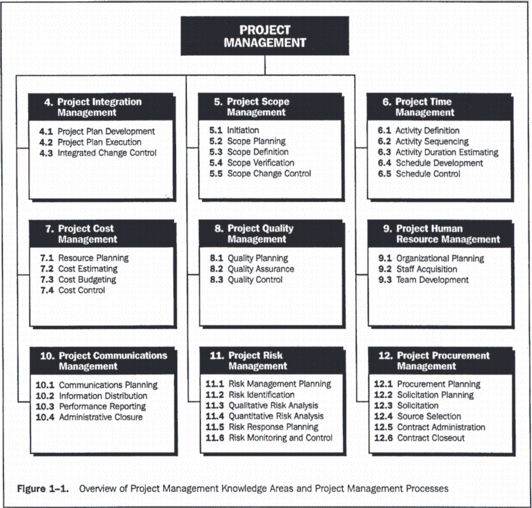 